MT 110 Format (Swift Delivery of Cash Backed Bank Drafting) Wording or Text(Actual Wordings or Text to be as per bank standard format )PRIORITY	:	URGENT MESSAGE OUTPUT REFERENCE:CORRESPONDENT INPUT REFERENCE: 			MESSAGE HEADER 	 SWIFT OUTPUT	:	MT 110 BANK DRAFT DELIVERY CONFIRMATION MESSAGESENDERBANK NAME	:BANK ADDRESS	:SWIFT CODE	:ACCOUNT	NAME	:ACCOUNT  NUMBER :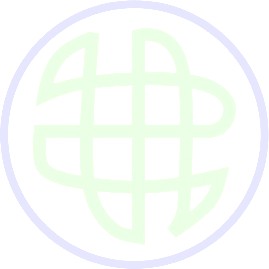 BANK DRAFT NO	:ISSUE DATE	:AMOUNT	:BENEFICIARY	:BANK OFFICER	:BANK PHONE	:E-MAIL	:RECEIVERBANK NAME	:BANK ADDRESS	:SWIFT CODE	:ACCOUNT	NAME	:ACCOUNT  NUMBER :BANK OFFICER	:BANK PHONE	:BANK FAX	:IN FAVOR OF	:FOR FURTHER INVESTMENT PURPOSES TO:TRANSACTION REFERENCE NUMBER:WE 	, LOCATED AT 	, 	, WITH FULL BANK RESPONSIBILITY ON BEHALF OF OUR CUSTOMER, 		, WITH ACCOUNT NUMBER 	CONFIRM THE ISSUANCE OF A BANKER’S DRAFT WITH DRAFT NUMBER 	, FULLY CASH BACKED, IRREVOCABLE, TRANSFERABLE, IN FAVOR OF 	FOR FURTHER INVESTMENT PURPOSES TO: 	, FOR DIRECT DEPOSIT INTO THEIR EUR ACCOUNT NUMBER ………………, IN THE AMOUNT OF  		 (€ 		) EURO. THIS IRREVOCABLE BANK DRAFT IS A BINDING FULLY PERFORMED DUE BILL AND IS IMMEDIATELY CALLABLE ON US FOR CASH PAYMENT AND IMMEDIATE DEPOSIT INTO THE BENEFICIARIES BANK ACCOUNT.THE FUNDS ARE FREE AND CLEAR OF ALL LIENS OR ENCUMBRANCES AND WE GUARANTEE AND CONFIRM DELIVERY OF THESE FUNDS AS GOOD, CLEAN, AND CLEARED FUNDS OF NONCRIMINAL ORIGIN FROM A LEGAL SOURCE FOR SAME DAY PAYMENT, THE DAY OF RECEIPT, VALUE DATE         XX, 2016.WE HEREBY ORDER THAT THE BENEFICIARY BE NOTIFIED IMMEDIATELY, FUNDS ARE RELEASED IMMEDIATELY AND BENEFICIARY HAS AN UNRESTRICTED RIGHT AND AUTHORITY TO UTILIZE, DRAW DOWN, PLEDGE, AND WITHDRAW THE FUNDS AS THEY DEEM FIT.WE CONFIRM THIS IRREVOCABLE BANK DRAFT TRANSFER IN MT110 FORMAT IS A BINDING FULLY PERFORMED DUE BILL AND IS SUBJECT TO THE UNIFORM COMMERCIAL CODE AS IT RELATES TO BANK CREDITS AND EXTERNAL CREDIT TRANSFER REGULATIONS. PLEASE CONFIRM DEPOSIT TO THE ADVISED ACCOUNT HOLDER WHEREBY WE CONFIRM AND GUARANTEE THAT THE FUNDS WILL  NOT BE CLAWED BACK.FOR AND ON BEHALF OF 	, LOCATED AT _ 	, 	.AUTHORIZED SIGNATORIES:AUTHORIZED OFFICER #1	AUTHORIZED OFFICER #2-  Strictly Confidential -© Copyright 2012 - The Hanson Group of Companies | All Rights Reserved.